MINUTARIAN from DG MARK  for the WEEK OF June 7, 2021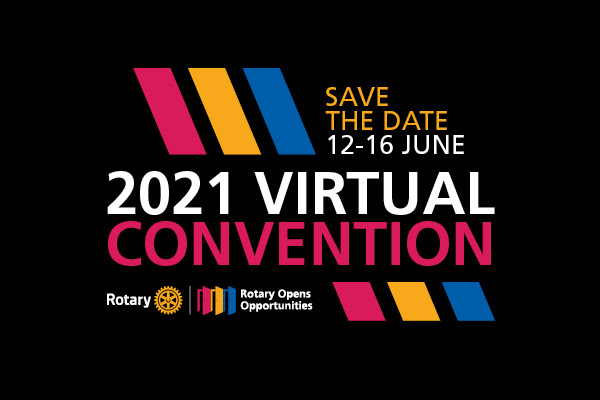 Don’t miss your chance to connect with Rotary members at the 2021 Virtual Convention: Rotary Opens Opportunities which will take place from June12-16th. Registration fee is $65.Register today at: https://convention.rotary.org/enSOME OF THE SPEAKERS – Anna Rosling Rönnlund -Vice-President, The Gapminder FoundationVanessa Nakate - Climate Activist and Founder of the Rise Up MovementHolger Knaack  - Rotary International President; Rotary Club of Herzogtum Lauenburg-Mölln, GermanyShekhar Mehta -Rotary International President-elect; Rotary Club of Calcutta-Mahanagar, IndiaJennifer Jones -Rotary International President-nominee; Rotary Club of Windsor-Roseland, Ontario, CanadaK.R. “Ravi” Ravindran -The Rotary Foundation Trustee Chair and Past President of Rotary International; Rotary Club of Colombo, Sri LankaGENERAL SESSIONSSaturday, 12 June - First General Session: Opportunities to Reflect:  Join us as we reflect on this past year, highlight our members’ work, and acknowledge the many changes we have experienced. Be inspired by engaging speakers and connect with their stories. Experience high-energy performances to kick off our convention and get excited for the rest of the week!Sunday, 13 June - Second General Session: Opportunities to Grow :  We grow by learning a new skill, hearing different perspectives, and challenging ourselves to step outside of our comfort zone. Witness a conversation about women’s historic role in Rotary and celebrate the nomination of Rotary’s first female president. Recognize service projects from around the world and learn about the impact on communities. Hear about Rotary’s newest area of focus, the environment, and get informed on tangible ways to support sustainability efforts. Listen to keynote speakers share ways that we can all continue to make a difference – across the globe, in our communities, and in ourselves.Wednesday, 16 June -Third General Session: Opportunities to Serve:  Focus on how service projects change lives. Watch presentations from keynote speakers as they share how we can challenge assumptions to deepen our impact.   Honor our accomplishments from this past year and look ahead to opportunities in our future! WHAT ARE BREAKOUT SESSIONS?  Breakout sessions are an opportunity to explore the topics that interest you. Polish your leadership skills and get inspired with new ideas for projects, fundraising, strengthening membership, and more.The virtual House of Friendship is the ultimate destination for Rotarians to gather the tools & resources needed to make an impact around the world. Again- Register today at: https://convention.rotary.org/en If you have never been to a Rotary International, this is a great way to see what it is all about without the travel involved! Maybe it will inspire you to attend next next year in Houston.Yours In Rotary - DG Mark